TUTORIAL PENDAFTARAN PESERTA DIDIK BARUMTSN 1 KEBUMENTAHUN 2022/2023Buka halaman website PPDB melalui link berikut : https://ppdb.mtsn1kebumen.sch.id/formulirIsi data sesuai formulir pendaftaran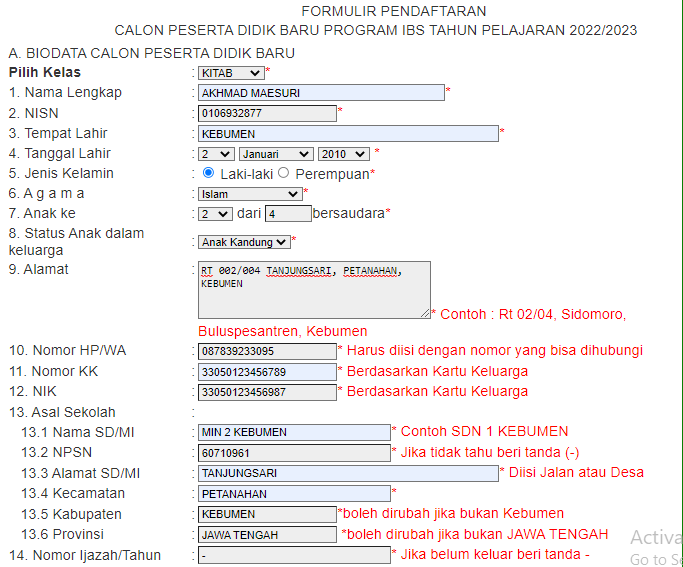 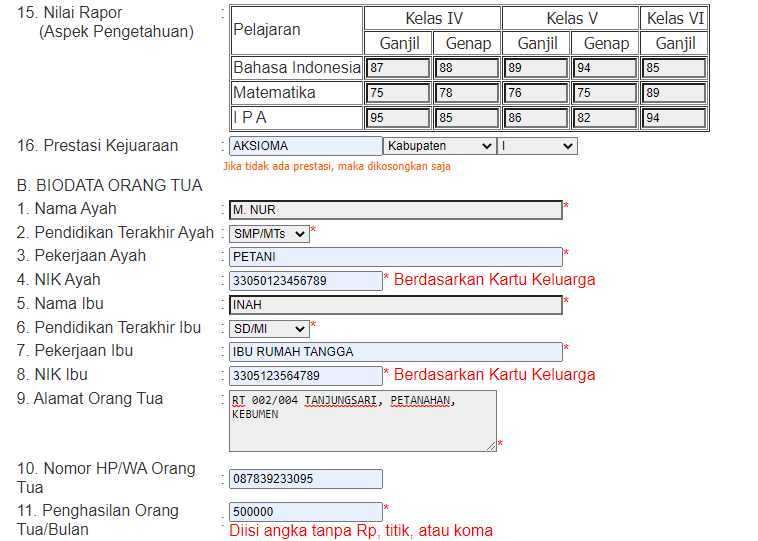 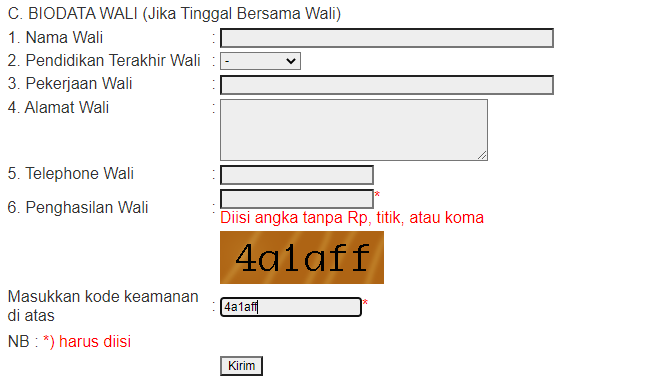 Klik tombol kirimAkan tampil halaman berikut :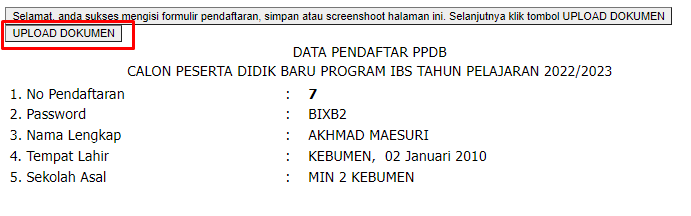 *** Jangan lupa catat terlebih dahulu nomor pendaftaran dan passwordnya (bisa digunakan untuk login untuk mengedit formulir pendaftaran dan upload ulangberkas yang belum lengkap)Klik tombol Upload DokumenSebelum Upload dokumen, lebih baik dipersiapkan scan-an berkas dengan ukuran maximal 4 MB dengan format nama file seperti berikut ini :Contoh format penamaan file :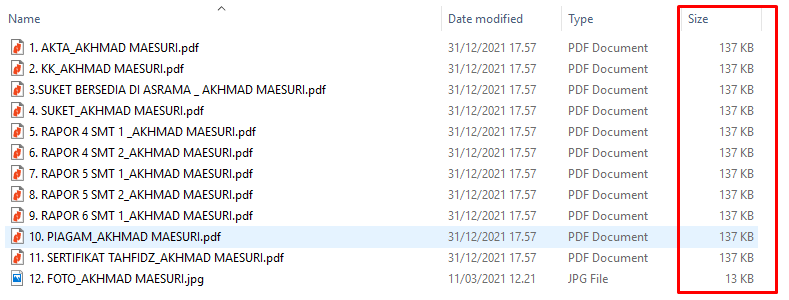 Halaman Upload berkas :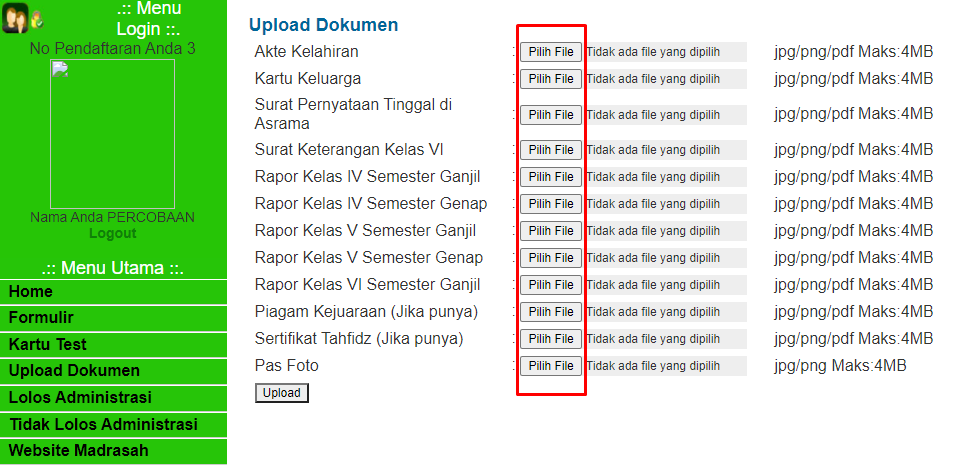 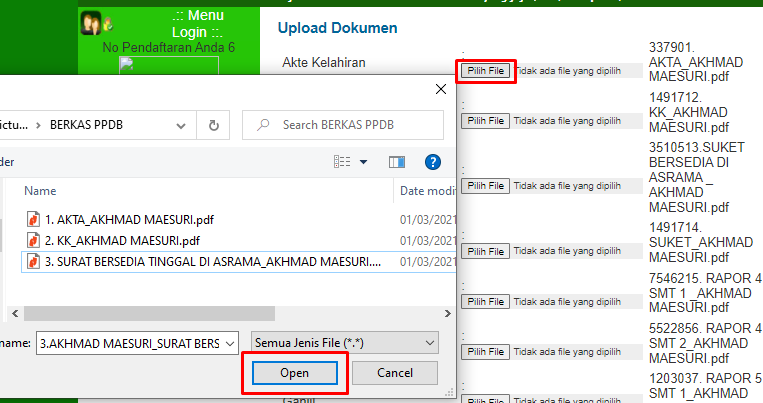 Upload Akta Kelahiran Klik tombol Pilih Filecari file scan-an akta kelahiranklik tombol openUpload Kartu KeluargaKlik tombol Pilih Filecari file scan-an KKklik tombol openUpload Surat Pernyataan Bersedia Tinggal di AsramaKlik tombol Pilih Filecari file scan-an Surat Pernyataan bersedia Tinggal di Asramaklik tombol openUpload Surat Keterangan Siswa Kelas VI dan Tidak Pernah Tinggal KelasKlik tombol Pilih Filecari file scan-an Surat Keterangan Siswa Kelas VI dan tidak pernah tinggal kelasklik tombol openUpload Rapor kelas 4 semester 1Klik tombol Pilih Filecari file scan-an Rapor kelas 4 semester 1klik tombol openUpload Rapor kelas 4 semester 2Klik tombol Pilih Filecari file scan-an Rapor kelas 4 semester 2klik tombol openUpload Rapor kelas 5 semester 1Klik tombol Pilih Filecari file scan-an Rapor kelas 5 semester 1klik tombol openUpload Rapor kelas 5 semester 2Klik tombol Pilih Filecari file scan-an Rapor kelas 5 semester 2klik tombol openUpload Rapor kelas 6 semester 1Klik tombol Pilih Filecari file scan-an Rapor kelas 6 semester 1klik tombol openUpload Piagam Kejuaraan (jika ada)Klik tombol Pilih Filecari file scan-an Piagam Kejuaraan (jika ada)klik tombol openUpload Sertifikat Tahfidz (jika ada)Klik tombol Pilih Filecari file scan-an Sertifikat Tahfidz (jika ada)klik tombol openUpload FotoKlik tombol Pilih Filecari file scan-an Foto bertype JPG/PNGklik tombol openKlik Tombol UploadPastikan sudah ada keterangan di samping tombol pilih file seperti gambar di bawah ini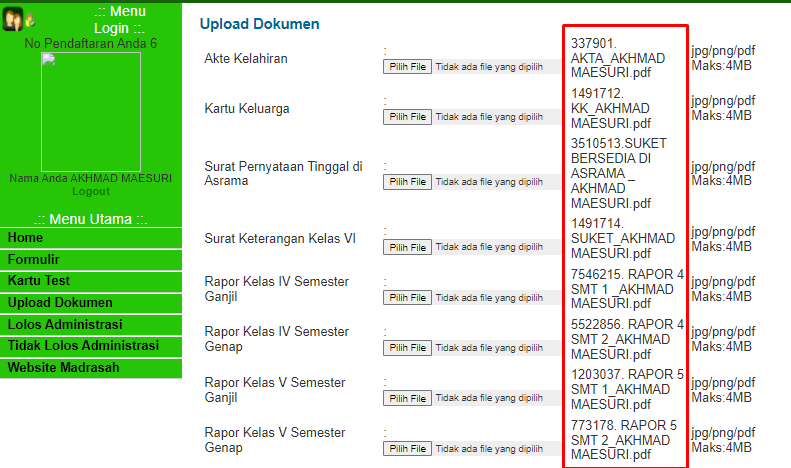 Silahkan menunggu verivikasi dari panitia dan lihat pada menu Lolos Administrasi atau Tidak Lolos AdministrasiApabila di menu lolos administrasi dan di menu tidak lolos administrasi tidak ada padahal persyaratan memenuhi syarat, berarti belum diverivikasi panitiaApabila persyaratan memenuhi syarat, tetapi berada di menu tidak lolos administrasi, silahkan cek kekurangan data yang belum diuploadApabila persyaratan memenuhi syarat dan sudah diverivikasi panitia maka lolos Administrasi Apabila persyaratan tidak memenuhi syarat maka tidak lolos administrasiUntuk peserta yang lolos Administrasi bisa mencetak Kartu Test untuk mengetahui tanggal pelaksanaan Tes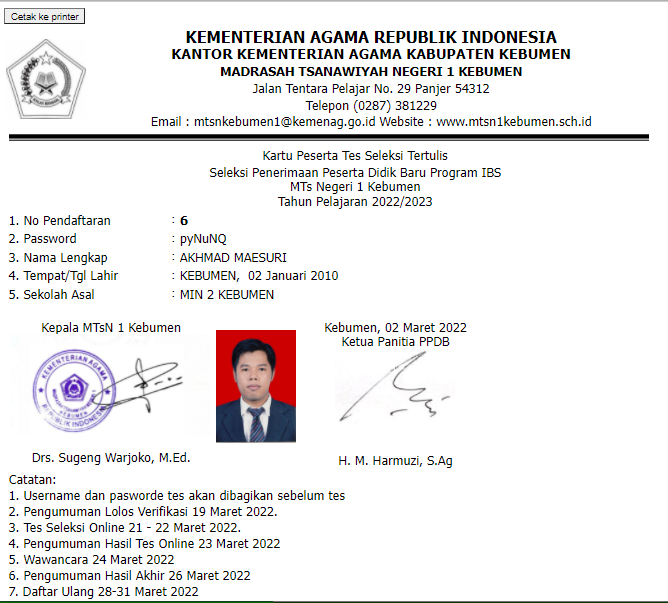 NOFORMAT PENAMAAN FILEJENIS/TYPE FILEUKURAN MAXIMAL1AKTA_NAMA CALON SISWAJPG/PNG/PDF4 MB2KK_NAMA CALON SISWAJPG/PNG/PDF4 MB3SUKET BERSEDIA DI ASRAMA_NAMA CALON SISWAJPG/PNG/PDF4 MB4SUKET_NAMA CALON SISWAJPG/PNG/PDF4 MB5RAPOR 4 SMT 1_NAMA CALON SISWAJPG/PNG/PDF4 MB6RAPOR 4 SMT 2_NAMA CALON SISWAJPG/PNG/PDF4 MB7RAPOR 5 SMT 1_NAMA CALON SISWAJPG/PNG/PDF4 MB8RAPOR 5 SMT 2_NAMA CALON SISWAJPG/PNG/PDF4 MB9RAPOR 6 SMT 1_NAMA CALON SISWAJPG/PNG/PDF4 MB10PIAGAM_NAMA CALON SISWAJPG/PNG/PDF4 MB11SERTIFIKAT TAHFIDZ_NAMA CALON SISWAJPG/PNG/PDF4 MB12FOTO_NAMA CALON SISWAJPG/PNG4 MB